FORM CR 38NOTICE OF CANCELLATION OF SHARES ON PURCHASE OF OWN SHARES BYA COMPANYlxxix[Section 465 of the Companies Act 2015]Name of company: Number of the company: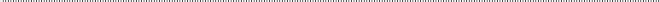 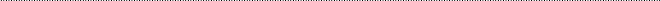 To the Registrar of CompaniesThe above company hereby gives notice in accordance with section 465 (1) of the Companies Act, 2015 that on ______________ ____ _ the company cancelled the following shares as specified below:STATEMENT OF CAPITALComplete the table(s) below to show the share capital of the company following the changes made in this form.Rights attached to each class of shareslxxxiiiComplete the table below to show the prescribed particulars of rights attached to the shares, if any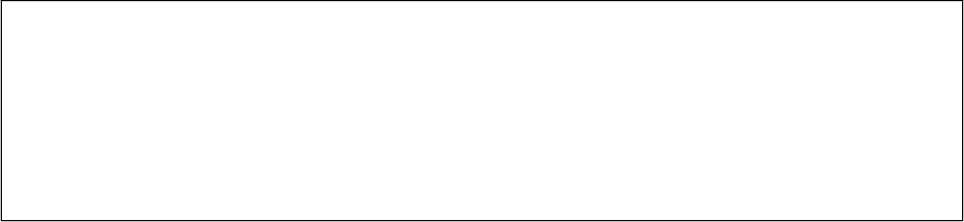 Lodged on behalf of the company by: Name: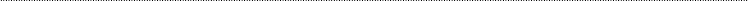 Address: 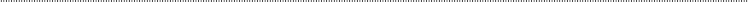 Signature: Capacitylxxxiv: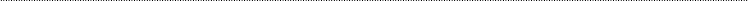 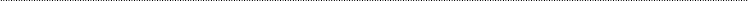 Date: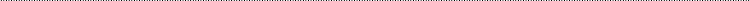 r.2Class	of	shares	(e.g. ordinary/preference etc.)Number of shares cancelledNominal value of each shareClass    of   sharesNominalAmount  paidAmountTotalAggregate(e.g.	Ordinary/ Preference etc.)Value of eachup on each share  held lxxx(if	any) unpaid  onnumber of sharesnominal valuelxxxiishare (KES)(if	any)(KES)each sharelxxxi(KES)TotalsTotalsTotalsTotals